Lynel du ToitEmail Address:sherlah@kingsley.co.zaWebsite/Portfolio: N/ACAT JUDGINGJudging QualificationsApprox Date/sPersian/ Exotic/ Chinchilla Longhair- 1984Siamese/Oriental- 1985Medium Hair Breeds- 1984Foreign Breeds- 1987Final Status: Qualified to Judge All Breeds.International JudgingAustralia(various); New Zealand; England (GCCF)CAT JUDGINGJudging QualificationsApprox Date/sPersian/ Exotic/ Chinchilla Longhair- 1984Siamese/Oriental- 1985Medium Hair Breeds- 1984Foreign Breeds- 1987Final Status: Qualified to Judge All Breeds.International JudgingAustralia(various); New Zealand; England (GCCF)CAT FANCY INVOLVEMENTClub/sDatesMember of many SACC Cat Clubs.Governing CouncilDateJudges CouncilDatesMember of Cape Panel of Judges.Cat of the YearJudged at many COTY events since 1990.CAT FANCY INVOLVEMENTClub/sDatesMember of many SACC Cat Clubs.Governing CouncilDateJudges CouncilDatesMember of Cape Panel of Judges.Cat of the YearJudged at many COTY events since 1990.CAT BREEDINGRegistered Cattery/CatteriesDate: 1980Sherlah CatteryBreed/sSiameseCat Show HistoryBred Siamese since 1980. Numerous Supreme Champions and several Cat of the Year qualifiers. Bred and owned a Regional Winner.CAT BREEDINGRegistered Cattery/CatteriesDate: 1980Sherlah CatteryBreed/sSiameseCat Show HistoryBred Siamese since 1980. Numerous Supreme Champions and several Cat of the Year qualifiers. Bred and owned a Regional Winner.CAT RELATED ARTICLES WRITTEN OR PRESENTEDTitlePresentation DateSiamese presentations to various Breed Groups since 1990.Tutoring various judging candidates on Siamese and Oriental Cats until they qualified.CAT RELATED ARTICLES WRITTEN OR PRESENTEDTitlePresentation DateSiamese presentations to various Breed Groups since 1990.Tutoring various judging candidates on Siamese and Oriental Cats until they qualified.SKILLSLanguages Spoken – English, AfrikaansLanguages Written – English, AfrikaansSKILLSLanguages Spoken – English, AfrikaansLanguages Written – English, Afrikaans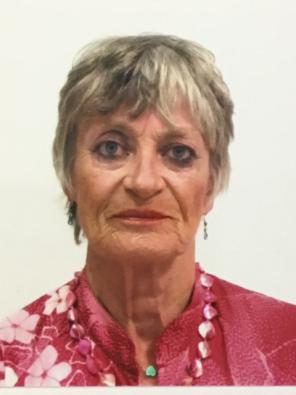 